                                         ПОСТАНОВЛЕНИЕ                   Главы администрации муниципального образования                             «Хатажукайское сельское поселение» от 18.02.2019г.  № 3                                                                                         а.Пшичо                                                                                                    «Об отмене Постановления № 51          от 24.11.2011 года» «Об утверждении          административного регламента рассмотрение           обращений граждан»        Согласно  требованиям  Протеста Прокуратуры от 08.02.2019г № 6-27-2019/368 на постановление от 24.11.2011г № 51 «Об утверждении административного регламента рассмотрение обращений граждан»1. Постановление № 51 от 24.11.2011г. «Об утверждении административного                 регламента рассмотрение обращений граждан»  отменить.2. Данное решение вступает в силу с момента его подписания.3. Настоящее решение опубликовать в районной газете «Заря» или обнародовать.      И.о. главы администрации МО «Хатажукайское сельское поселение»                                            Н.А. ДатхужевРЕСПУБЛИКА АДЫГЕЯМуниципальное образование«Хатажукайское сельское поселение»385462, а. Пшичо,ул. Ленина, 51тел. 9-31-36,тел. Факс (87773) 9-31-36e-mail: dnurbij @ yandex.ruАДЫГЭ РЕСПУБЛИКХьатыгъужъкъое муниципальнэ къоджэ псэупIэ чIыпIэм изэхэщапI385462, къ. Пщычэу,ур. Лениным ыцI, 51тел. 9-31-36,тел. Факс (87773) 9-31-36e-mail: dnurbij @ yandex.ru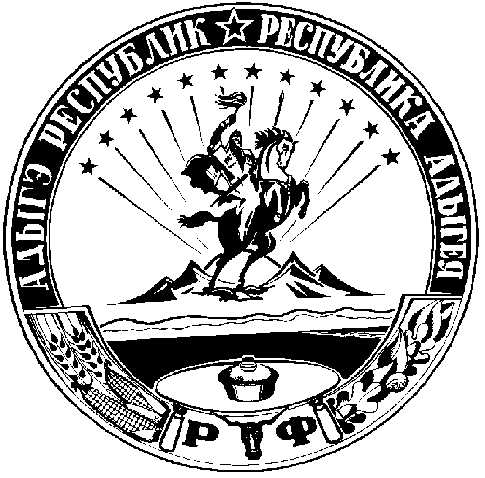 